استمارة تقييم خطة بحث مقدم لمجلس قسم العقيدة الموقرالتقييم:مشكلة البحث:    حقيقية                     متوهمة وذلك للأسباب التالية:............................................................................................................................................................................................................................................................................................................عنوان البحث:    مطابق للمضمون             يحتاج إلى تغيير ليكون كالتالي: ............................................................................................................النتيجة:  الخطة مقبولة على وضعها الحالي          مرفوضة                       تحتاج تعديل كما أشرتاسم المرشد/ة:                                                                 التوقيع:              المملكة العربية السعوديةوزارة التعليم العاليجامعة أم القرىكلية الدعوة وأصول الدينقسم العقيدة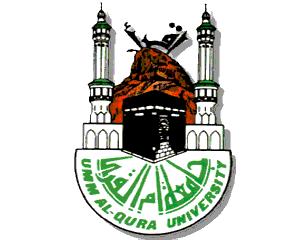 عنوان البحثعنوان البحثاسم الطالبــ/ـــةالرقم الجامعيالرقم الجامعيالرقم الجامعي4رقم الجوال 50المرحلةالمرحلة ماجستير        دكتوراه ماجستير        دكتوراه ماجستير        دكتوراه ماجستير        دكتوراه ماجستير        دكتوراه ماجستير        دكتوراه ماجستير        دكتوراه ماجستير        دكتوراه ماجستير        دكتوراه ماجستير        دكتوراهنوعية البحث موضوع               دراسة وتحقيق             جزء من مشروع سبق إقراره موضوع               دراسة وتحقيق             جزء من مشروع سبق إقراره موضوع               دراسة وتحقيق             جزء من مشروع سبق إقراره موضوع               دراسة وتحقيق             جزء من مشروع سبق إقراره موضوع               دراسة وتحقيق             جزء من مشروع سبق إقراره موضوع               دراسة وتحقيق             جزء من مشروع سبق إقراره موضوع               دراسة وتحقيق             جزء من مشروع سبق إقراره موضوع               دراسة وتحقيق             جزء من مشروع سبق إقراره موضوع               دراسة وتحقيق             جزء من مشروع سبق إقراره موضوع               دراسة وتحقيق             جزء من مشروع سبق إقراره موضوع               دراسة وتحقيق             جزء من مشروع سبق إقراره موضوع               دراسة وتحقيق             جزء من مشروع سبق إقراره موضوع               دراسة وتحقيق             جزء من مشروع سبق إقراره موضوع               دراسة وتحقيق             جزء من مشروع سبق إقراره موضوع               دراسة وتحقيق             جزء من مشروع سبق إقراره موضوع               دراسة وتحقيق             جزء من مشروع سبق إقراره موضوع               دراسة وتحقيق             جزء من مشروع سبق إقراره موضوع               دراسة وتحقيق             جزء من مشروع سبق إقراره موضوع               دراسة وتحقيق             جزء من مشروع سبق إقراره موضوع               دراسة وتحقيق             جزء من مشروع سبق إقراره موضوع               دراسة وتحقيق             جزء من مشروع سبق إقراره موضوع               دراسة وتحقيق             جزء من مشروع سبق إقرارهالتخصص عقيدة        أديان       فِرق       مذاهب فكرية        فلسفة ومنطق عقيدة        أديان       فِرق       مذاهب فكرية        فلسفة ومنطق عقيدة        أديان       فِرق       مذاهب فكرية        فلسفة ومنطق عقيدة        أديان       فِرق       مذاهب فكرية        فلسفة ومنطق عقيدة        أديان       فِرق       مذاهب فكرية        فلسفة ومنطق عقيدة        أديان       فِرق       مذاهب فكرية        فلسفة ومنطق عقيدة        أديان       فِرق       مذاهب فكرية        فلسفة ومنطق عقيدة        أديان       فِرق       مذاهب فكرية        فلسفة ومنطق عقيدة        أديان       فِرق       مذاهب فكرية        فلسفة ومنطق عقيدة        أديان       فِرق       مذاهب فكرية        فلسفة ومنطق عقيدة        أديان       فِرق       مذاهب فكرية        فلسفة ومنطق عقيدة        أديان       فِرق       مذاهب فكرية        فلسفة ومنطق عقيدة        أديان       فِرق       مذاهب فكرية        فلسفة ومنطق عقيدة        أديان       فِرق       مذاهب فكرية        فلسفة ومنطق عقيدة        أديان       فِرق       مذاهب فكرية        فلسفة ومنطق عقيدة        أديان       فِرق       مذاهب فكرية        فلسفة ومنطق عقيدة        أديان       فِرق       مذاهب فكرية        فلسفة ومنطق عقيدة        أديان       فِرق       مذاهب فكرية        فلسفة ومنطق عقيدة        أديان       فِرق       مذاهب فكرية        فلسفة ومنطق عقيدة        أديان       فِرق       مذاهب فكرية        فلسفة ومنطق عقيدة        أديان       فِرق       مذاهب فكرية        فلسفة ومنطق عقيدة        أديان       فِرق       مذاهب فكرية        فلسفة ومنطقاسم المرشد/ةالتوقيعالتوقيعالتوقيعالتوقيعالتوقيعالتوقيعالتوقيعالتوقيعالتوقيعالدراسات السابقة مستوفاة  تحتاج إلى استقصاءهيكلة الأبواب والفصول كما هي تحتاج تعديلالنتائج المتوقعة نتائج ذات قيمة علمية نتائج ليست ذات قيمة علمية